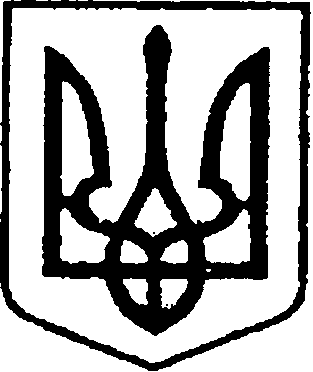 УКРАЇНАЧЕРНІГІВСЬКА ОБЛАСТЬН І Ж И Н С Ь К А    М І С Ь К А    Р А Д АВ И К О Н А В Ч И Й    К О М І Т Е ТР І Ш Е Н Н Явід        18   квітня  2024 р.	         м. Ніжин 	                               № 187Про організацію  роботи таборів з денним перебуваннямулітку 2024 рокуВідповідно до статей 40, 42, 53, 59, 73 Закону України «Про місцеве самоврядування в Україні», Закону України «Про оздоровлення та відпочинок дітей» N 375-VI від 04.10.2008 року (із змінами), керуючись Регламентом виконавчого комітету Ніжинської міської ради Чернігівської області VІІІ скликання, затвердженого рішенням сесії міської ради № 27-4/2020 від 24.12.2020 року (зі змінами),  з метою забезпечення повноцінного відпочинку учнів 1-5 класів закладів загальної середньої освіти, вихованців гуртків Ніжинського будинку дітей та юнацтва, враховуючи заяви батьків та пропозиції керівників (директорів) закладів освіти,  для створення належних умов з проведення заходів  культурно-виховної, фізкультурно-оздоровчої роботи, організації якісного медичного обслуговування та харчування, виконавчий комітет  Ніжинської міської ради вирішив:	1. Управлінню освіти Ніжинської міської ради (Валентина ГРАДОБИК):	1.1. Організувати  відпочинок 1 260 дітей (749 дітей (40% - за рахунок бюджету, 60% - за рахунок батьківської плати), 494 дітей (100% - за рахунок бюджету), 17 дітей (100% - за рахунок батьківської плати))  відповідно до мережі  таборів з денним перебуванням на 2024 рік на базі закладів загальної середньої освіти, Ніжинського будинку дітей та юнацтва  (додаток 1).	1.2. Забезпечити першочерговий відпочинок дітей, які потребують особливої соціальної уваги та підтримки, за рахунок коштів міського бюджету (100%) (додаток 2).	2. Затвердити кошторис витрат на організацію відпочинку  у  таборах з денним перебуванням (додаток 3, 4,5).	3. Фінансовому управлінню Ніжинської міської ради (Людмила ПИСАРЕНКО) забезпечити фінансування оздоровчої кампанії відповідно до кошторисів Управління освіти Ніжинської міської ради. 	4. Управлінню освіти Ніжинської міської ради  (Валентина ГРАДОБИК) протягом 5 днів з дня прийняття рішення оприлюднити його на офіційному сайті Ніжинської міської ради.	5.  Контроль за виконанням рішення покласти на заступника міського голови з питань діяльності виконавчих органів ради Сергія СМАГУ.Міський голова                                                                   Олександр КОДОЛАВІЗУЮТЬ:Начальник Управління освіти                       		Валентина ГРАДОБИКЗаступник міського головиз питань діяльності виконавчих органів ради                                		Сергій СМАГАНачальник фінансового управління                		Людмила ПИСАРЕНКОНачальник відділу                                            		В’ячеслав   ЛЕГА юридично-кадрового забезпечення    Керуючий справами                                          		Валерій САЛОГУБвиконавчого комітету міської радиДодаток 1			до рішення виконавчого 									комітету міської ради										________2024 р. № ____Мережа  таборів з денним перебуванням на 2024 рік на базі закладів загальної середньої освіти, Ніжинського будинку дітей та юнацтваЗаступник міського головиз питань діяльності виконавчих органів ради                         Сергій СМАГАДодаток 2			до рішення виконавчого 									комітету міської ради										________2024 р. № ____Список категорійних учнів та вихованців,які будуть відпочивати у таборах з денним перебуванням  у 2024 р.за рахунок коштів міського бюджету (100%)Заступник міського головиз питань діяльності виконавчих органів ради                         Сергій СМАГАДодаток 3				до рішення виконавчого 									комітету міської ради										______2024 р. № __Розрахунок витрат таборів з денним перебуванням Управління освіти Ніжинської міської ради749 дітей (40% - за рахунок бюджету, 60% - за рахунок батьківської плати)       14 днів відпочинку з денним перебуваннямВартість путівки – 2 546 грн.Заступник міського головиз питань діяльності виконавчих органів ради                         Сергій СМАГАДодаток 4				до рішення виконавчого 									комітету міської ради										_____2024 р. № ___Розрахунок витрат таборів з денним перебуванням Управління освіти Ніжинської міської ради494 дітей (100% - за рахунок бюджету) 14 дні відпочинку з денним перебуваннямВартість путівки – 2 546 грн.Заступник міського головиз питань діяльності виконавчих органів ради                         Сергій СМАГАДодаток 5				до рішення виконавчого 									комітету міської ради										______2024 р. № __Розрахунок витрат таборів з денним перебуванням Управління освіти Ніжинської міської ради17 дітей (100% - за рахунок батьківської плати) 14 днів відпочинку з денним перебуваннямВартість путівки – 2 546 грн.Заступник міського головиз питань діяльності виконавчих органів ради                         Сергій СМАГАПОЯСНЮВАЛЬНА ЗАПИСКАдо проєкту рішення  «Про організацію  роботи таборів з денним перебуванням улітку 2024  року»	1. Обґрунтування необхідності прийняття рішення.З метою забезпечення повноцінного відпочинку учнів 1-5 класів закладів загальної середньої освіти та вихованців гуртків Ніжинського будинку дітей та юнацтва, враховуючи заяви батьків та пропозиції керівників (директорів) закладів, для створення належних умов з проведення заходів  культурно-виховної, фізкультурно-оздоровчої роботи, організації якісного медичного обслуговування та харчування, Управління освіти виносить на розгляд виконавчого комітету Ніжинської міської ради проєкт «Про організацію  роботи таборів з денним перебуванням улітку 2024  року».2. Загальна характеристика і основні положення проєкту. Проєкт складається з 5 пунктів. 	У п. 1  виконавчий комітет доручає Управлінню освіти (Валентина ГРАДОБИК):	п.п.1.1. організувати відпочинок 1 260 дітей (749 дітей (40% - за рахунок бюджету, 60% - за рахунок батьківської плати), 494 дітей (100% - за рахунок бюджету), 17 дітей (100% - за рахунок батьківської плати))  відповідно до мережі  таборів з денним перебуванням на 2023 рік на базі закладів загальної середньої освіти, Ніжинського будинку дітей та юнацтва  (додаток 1);	п.п.1.2. забезпечити першочерговий відпочинок 494 дітей, які потребують особливої соціальної уваги та підтримки, за рахунок коштів міського бюджету:   діти-сироти, діти, позбавлені батьківського піклування - 7; діти осіб, визнаних учасниками бойових дій відповідно до пунктів 19-24 частини першої статті 6 Закону України «Про статус ветеранів війни, гарантії їх соціального захисту» - 206; діти, один із батьків яких загинув (пропав безвісти) у районі проведення антитерористичних операцій, здійснення заходів із забезпечення національної безпеки і оборони, відсічі і стримування збройної агресії Російської Федерації у Донецькій та Луганській областях, бойових дій чи збройних конфліктів або помер внаслідок поранення, контузії чи каліцтва, одержаних у районі проведення антитерористичних операцій, здійснення заходів із забезпечення національної безпеки і оборони, відсічі і стримування збройної агресії Російської Федерації у Донецькій та Луганській областях, бойових дій чи збройних конфліктів, а також діти загиблих (померлих) осіб, визначених у частині першій статті 10-1 Закону України «Про статус ветеранів війни, гарантії їх соціального захисту» - 8;  діти, взяті на облік службами у справах дітей як такі, що перебувають у складних життєвих обставинах - 3; діти з інвалідністю-15; діти, які постраждали внаслідок Чорнобильської катастрофи - 4;   діти з багатодітних сімей - 79; діти з малозабезпечених сімей - 21; внутрішньо переміщені особи – 28; діти, які мають статус дитини, яка постраждала внаслідок воєнних дій та збройних конфліктів - 123 (додаток 2).	П.2. затверджується кошторис витрат на організацію відпочинку у  таборах з денним перебуванням (додаток 3,4,5).	П.3. доручається фінансовому управлінню Ніжинської міської ради (Людмила ПИСАРЕНКО) забезпечити фінансування оздоровчої кампанії відповідно до кошторисів Управління освіти Ніжинської міської ради. 	П.4. вказує на необхідність опублікування прийнятого рішення на сайті міської ради. 	П. 5. визначає, на кого покладений контроль за його виконанням.3. Стан нормативно-правової бази у даній сфері правового регулювання.  Проєкт складений відповідно до статей 40, 42, 53, 59, 73 Закону України «Про місцеве самоврядування в Україні», Закону України «Про оздоровлення та відпочинок дітей» N 375-VI від 04.10.2008 року (із змінами), керуючись Регламентом виконавчого комітету Ніжинської міської ради Чернігівської області VІІІ скликання, затвердженого рішенням сесії міської ради № 27-4/2020 від 24.12.2020 р. (зі змінами). 4. 4. Фінансово-економічне обґрунтування.Відповідно до розрахунку витрат таборів з денним перебуванням на відпочинок 1 260 дітей (749 дітей (40% - за рахунок бюджету, 60% - за рахунок батьківської плати), 494 дітей (100% - за рахунок бюджету), 17 дітей (100% - за рахунок батьківської плати))  на 14 днів необхідно 3 207 960,00 грн., в тому числі 2 020 505,60 грн. за рахунок бюджету та 1 187 454,40 грн. за рахунок батьківської плати. Витрати на 1 дитину в день становлять 284 грн., а витрати на 1 дитину в зміну – 2 546 грн. Батьківська доплата (60%) на 1 дитину в зміну  – 1 527,60 грн.До вартості путівки входять видатки на:Культурно – масові заходи (вручення призів за участь у змаганнях  (канцприладдя), придбання спортивного інвентарю для розваг та проведення змагань, відвідування музею та вистави у театрі);Медикаменти;Харчування;Оплата комунальних послуг (водопостачання та водовідведення, електроенергія);5.Оплата послуг (крім комунальних). Для  відпочинку дітей Управління освіти Ніжинської міської ради потребує додаткові кошти в сумі 1 845,2 тис.грн.	5. Прогноз соціально-економічних та інших наслідків прийняття проєкту.	Запропонований проєкт  надає можливість забезпечити організований відпочинок учнів та вихованців улітку цього року.Начальник Управління освіти		            	Валентина ГРАДОБИК№ з/пНазва табору з денним перебуванням, закладАдреса, телефонДата роботиКількість дітейКількість дітей№ з/пНазва табору з денним перебуванням, закладАдреса, телефонДата роботиусьогокатегорійніУсього1260494№ з/пПІБРік народженняЗакладКласКатегорія№ п/пКЕКВВсього витратВ тому числіВ тому числіВитрати на 1 дитину в змінуВитрати на 1 дитину в день№ п/пКЕКВВсього витратЗа рахунок бюджетуЗа рахунок батьківської платиВитрати на 1 дитину в змінуВитрати на 1 дитину в день1Культурно-масові заходи2210 178 262,00    71 304,80    106 957,20   238,0017,001Культурно-масові заходи2240 82 390,00    32 956,00    49 434,00   110,00110,002Медикаменти2220 31 458,00    12 583,20    18 874,80   42,003,003Харчування2230 1 415 610,00    566 244,00    849 366,00   1 890,00135,004Оплата холодного водо- постачання та водовідведення2272 52 430,00    20 972,00    31 458,00   70,005,005Оплата електроенергії2273 136 318,00    54 527,20    81 790,80   182,0013,006Оплата послуг крім комунальних2240 10 486,00    4 194,40    6 291,60   14,001,00Всього 1 906 954,00    762 781,60    1 144 172,40   2 546,00284,00№ п/пКЕКВВсього витратВ тому числіВ тому числіВитрати на 1 дитину в змінуВитрати на 1 дитину в день№ п/пКЕКВВсього витратЗа рахунок бюджетуЗа рахунок батьківської платиВитрати на 1 дитину в змінуВитрати на 1 дитину в день1Культурно-масові заходи2210117 572,00117 572,000238,0017,001Культурно-масові заходи224054 340,0054 340,000110,00110,002Медикаменти222020 748,0020 748,00042,003,003Харчування2230933 660,00933 660,0001 890,00135,004Оплата холодного водопостачання та водовідведення227234 580,0034 580,00070,005,005Оплата електроенергії227389 908,0089 908,000182,0013,006Оплата послуг крім комунальних22406 916,006 916,00014,001,00Всього1 257 724,001 257 724,0002 546,00284,00№ п/пКЕКВВсього витратВ тому числіВ тому числіВитрати на 1 дитину в змінуВитрати на 1 дитину в день№ п/пКЕКВВсього витратЗа рахунок бюджету За рахунок батьківської платиВитрати на 1 дитину в змінуВитрати на 1 дитину в день1Культурно-масові заходи2210 4 046,00    0 4 046,00   238,0017,001Культурно-масові заходи2240 1 870,00    0 1 870,00   110,00110,002Медикаменти2220 714,00    0 714,00   42,003,003Харчування2230 32 130,00    0 32 130,00   1890,00135,004Оплата холодного водопостачання та водовідведення2272 1 190,00    0 1 190,00   70,005,005Оплата електроенергії2273 3 094,00    0 3 094,00   182,0013,006Оплата послуг крім комунальних 2240 238,00    0 238,00   14,001,00Всього  43 282,00   0 43 282,00   2546,00284,00